East Lothian Council Countryside Service (ELCCS) &  Countryside Volunteers (ELCV) application form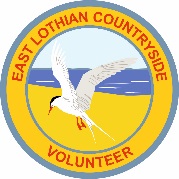 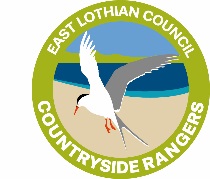           Please complete and return to ranger@eastlothian.gov.uk  Contact DetailsContact DetailsContact DetailsContact DetailsContact DetailsName:	Name:	Address:	Address:	                                                                                                   post code:                                                                                                   post code:                                                                                                   post code:Email address:	Email address:	                                                                                        Contact number                                                                                           Contact number                                                                                           Contact number   Emergency contact; name:                                Emergency contact; name:                                                                                                                        Contact number                                                                                           Contact number                                                                                           Contact number   Referees (Please give the contact details of 2 referees who we may be able to contact)Referees (Please give the contact details of 2 referees who we may be able to contact)Referees (Please give the contact details of 2 referees who we may be able to contact)Referees (Please give the contact details of 2 referees who we may be able to contact)Referees (Please give the contact details of 2 referees who we may be able to contact)Health. Please give any details of health / disability  issues that may affect your ability to carry out volunteering workHealth. Please give any details of health / disability  issues that may affect your ability to carry out volunteering workHealth. Please give any details of health / disability  issues that may affect your ability to carry out volunteering workHealth. Please give any details of health / disability  issues that may affect your ability to carry out volunteering workHealth. Please give any details of health / disability  issues that may affect your ability to carry out volunteering workExperience. Please give details of any skills or experience that may be of relevanceExperience. Please give details of any skills or experience that may be of relevanceExperience. Please give details of any skills or experience that may be of relevanceExperience. Please give details of any skills or experience that may be of relevanceExperience. Please give details of any skills or experience that may be of relevanceConservation groups and areas where volunteering opportunities are:(please tick those you volunteer with  and / or would like to be involved with):Conservation groups and areas where volunteering opportunities are:(please tick those you volunteer with  and / or would like to be involved with):Conservation groups and areas where volunteering opportunities are:(please tick those you volunteer with  and / or would like to be involved with):Conservation groups and areas where volunteering opportunities are:(please tick those you volunteer with  and / or would like to be involved with):Conservation groups and areas where volunteering opportunities are:(please tick those you volunteer with  and / or would like to be involved with): Conservation Volunteers Conservation VolunteersWay Out West volunteersFriends of Levenhall LinksFriends of Levenhall LinksBarns Ness sheep checkersFriends of Aberlady Local Nature ReserveFriends of Aberlady Local Nature Reserve / Traprain Laws Pony CheckersFriends of YellowcraigFriends of YellowcraigJunior RangersNorth Berwick Conservation VolunteersNorth Berwick Conservation VolunteersPlant, Bee & Butterfly SurveyorsVolunteer Path WardensVolunteer Path WardensELCV Hogweed projectGullane and Longniddry area Volunteers Gullane and Longniddry area Volunteers ELCV trustee, or other (please indicate) :As part of our commitment to the Climate Emergency our aspiration is that, as much as possible, volunteers travel to our sites by walking and cycling (active travel), public transport and car sharing.As part of our commitment to the Climate Emergency our aspiration is that, as much as possible, volunteers travel to our sites by walking and cycling (active travel), public transport and car sharing.As part of our commitment to the Climate Emergency our aspiration is that, as much as possible, volunteers travel to our sites by walking and cycling (active travel), public transport and car sharing.As part of our commitment to the Climate Emergency our aspiration is that, as much as possible, volunteers travel to our sites by walking and cycling (active travel), public transport and car sharing.As part of our commitment to the Climate Emergency our aspiration is that, as much as possible, volunteers travel to our sites by walking and cycling (active travel), public transport and car sharing.Data Protection consentData Protection consentData Protection consentData Protection consentData Protection consentWhen completed, this form contains personal data within the meaning of the Data Protection Act 2018. ELCCS and ELCV will hold, use and store it accordingly.We will keep this information safely and securely. We will use your name, address and email occasionally for notifying you of relevant opportunities. We will not share your details with any other third party. If at any time, you wish to resign from volunteering and ELCV membership and have your details removed, just contact us.I consent to my data being processed by ELCCS and ELCV for the purposes stated on this form.            Yes                                When completed, this form contains personal data within the meaning of the Data Protection Act 2018. ELCCS and ELCV will hold, use and store it accordingly.We will keep this information safely and securely. We will use your name, address and email occasionally for notifying you of relevant opportunities. We will not share your details with any other third party. If at any time, you wish to resign from volunteering and ELCV membership and have your details removed, just contact us.I consent to my data being processed by ELCCS and ELCV for the purposes stated on this form.            Yes                                When completed, this form contains personal data within the meaning of the Data Protection Act 2018. ELCCS and ELCV will hold, use and store it accordingly.We will keep this information safely and securely. We will use your name, address and email occasionally for notifying you of relevant opportunities. We will not share your details with any other third party. If at any time, you wish to resign from volunteering and ELCV membership and have your details removed, just contact us.I consent to my data being processed by ELCCS and ELCV for the purposes stated on this form.            Yes                                When completed, this form contains personal data within the meaning of the Data Protection Act 2018. ELCCS and ELCV will hold, use and store it accordingly.We will keep this information safely and securely. We will use your name, address and email occasionally for notifying you of relevant opportunities. We will not share your details with any other third party. If at any time, you wish to resign from volunteering and ELCV membership and have your details removed, just contact us.I consent to my data being processed by ELCCS and ELCV for the purposes stated on this form.            Yes                                When completed, this form contains personal data within the meaning of the Data Protection Act 2018. ELCCS and ELCV will hold, use and store it accordingly.We will keep this information safely and securely. We will use your name, address and email occasionally for notifying you of relevant opportunities. We will not share your details with any other third party. If at any time, you wish to resign from volunteering and ELCV membership and have your details removed, just contact us.I consent to my data being processed by ELCCS and ELCV for the purposes stated on this form.            Yes                                Use of photograph consentUse of photograph consentUse of photograph consentUse of photograph consentUse of photograph consentFrom time-to-time ELCV / ELCCS will make, store and use photographs of volunteers. Nobody will be named in the photos. I consent to my photo being used.                                                                                                                                               Yes                                No From time-to-time ELCV / ELCCS will make, store and use photographs of volunteers. Nobody will be named in the photos. I consent to my photo being used.                                                                                                                                               Yes                                No From time-to-time ELCV / ELCCS will make, store and use photographs of volunteers. Nobody will be named in the photos. I consent to my photo being used.                                                                                                                                               Yes                                No From time-to-time ELCV / ELCCS will make, store and use photographs of volunteers. Nobody will be named in the photos. I consent to my photo being used.                                                                                                                                               Yes                                No From time-to-time ELCV / ELCCS will make, store and use photographs of volunteers. Nobody will be named in the photos. I consent to my photo being used.                                                                                                                                               Yes                                No 